Email etiquetteMake your email more professional       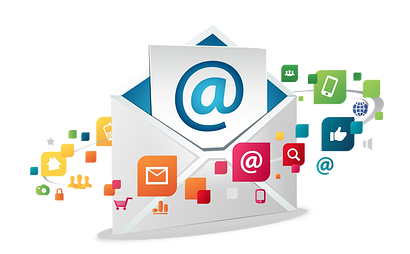 Many of us tend to ignore the importance of communication via email. It is treated just as another channel of communication. However, we cannot deny that the subject line, content, tone of communication plays a vital role in conveying our message via email.Draft the content of the emailUse bullet points and short sentences to convey your messageContent should be crisp, thorough and non-iterativeHighlight key points like Date, Cost, Venue etc.Ensure the tone of your message is correctSpell check your contentFor very important mails get a proof reading doneAvoid sending confidential communication via emailBe respectful while writing and emailDo not add heave attachments in email. If possible share the path of documents instead of attaching it in emailsChose the correct Subject Line – The Subject Line should be able to communicate the purpose of emailRecipient’s email listThis should be put at the end, after content is drafted, reviewed and finalizedGet the correct email id of the audienceThe main audience should be in “To” list of recipientsRest of audience who should be informed will be in “Cc” listWhen you reply to an email, ensure that you update the Subject of the responseCreate an email signature containing your contact details for recipients to reach out to the sender